Консультация для родителей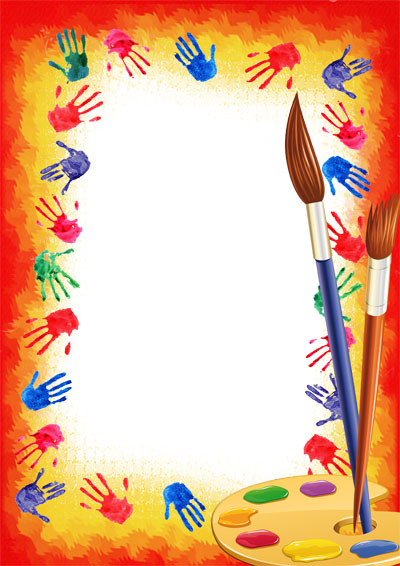 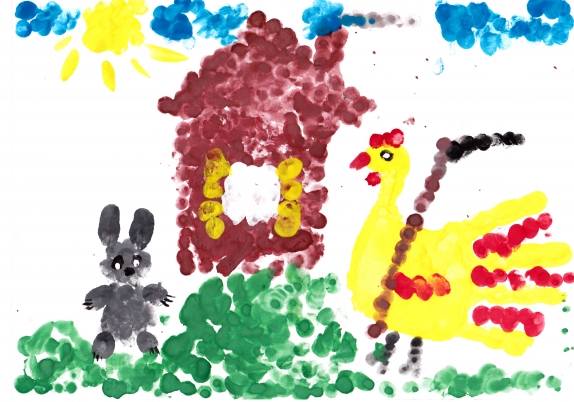 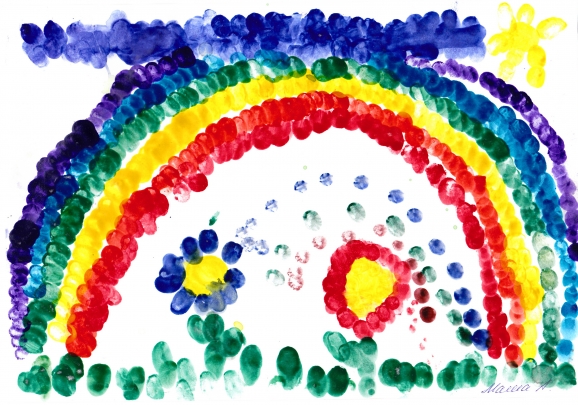 Пальцеграфия как средство адаптации детей раннего возраста к ДОУАдаптивные возможности ребенка раннего возраста ограничены, поэтому резкий переход малыша в новую социальную ситуацию и длительное пребывание в стрессовом состоянии могут привести к эмоциональным нарушениям или замедлению темпа психофизического развития.    В связи с этим,  важная задача взрослых (педагогов и родителей) - помочь детям преодолеть стресс при поступлении в дошкольное учреждение и успешно адаптироваться к нему. Одним из эффективных средств адаптации является  «Пальцеграфия». Что же такое «пальцеграфия»?«Пальцеграфия»  - это рисование пальцами, которое  заключается в поочередном обмакивании пальцев в гуашевой краске.                                                                                       Рисование пальчиками – это самый простой способ получения изображения, ведь в раннем возрасте многие малыши еще только учатся владеть художественными инструментами, и поэтому им легче контролировать движения собственного пальчика, чем карандаша или кисточки.Пальчиковое рисование оказывает большое влияние на развитие ребенка, а именно: ● развивает речь путем массажа пальчиков;● развивает образное и абстрактное мышление;● раскрепощает малыша, высвобождает его врожденный творческий потенциал;● развивает художественный вкус и учит цветам;● ребенок познает мир через цвет и текстуру красок, экспериментирует с ними;● развивает фантазию.Пальцеграфия– увлекательное, веселое и необычное занятие для детей. Алгоритм пальцеграфии прост: в налитые               крышки от баночек краски обмакиваются пальцы             и по мере необходимости делаются либо отпечатки, либо пятна, следы. Если нужна другая краска, палец вытирается мокрой салфеткой и работа продолжается с другим цветом.Рисунок наносится пальчиками, боковой частью ладони, кулаком.Когда ребята тактильно ощущают, как "лепить" объем пальцами, чувствуя и мокроту и густоту краски, движением руки повторяют форму того, что рисуют, возникает слияние человека с тем, что он изображает и получаются настоящие шедевры!РЕКОМЕНДАЦИИ РОДИТЕЛЯММожно придумать правило: каждому пальчику - определенный цвет, особенно хорошо рисовать, когда нет кисточки под рукой. Для этого удобны гуашевые краски, которые наливают в плоские тарелочки, крышки от баночек с гуашью.1. Обмакнув ПОДУШЕЧКИ пальцев в краски можно нарисовать:- цветочек и ёлочку: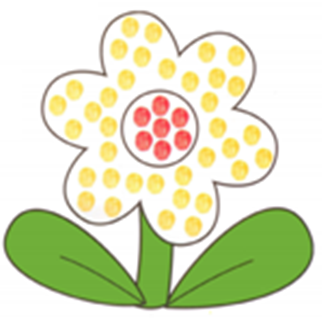 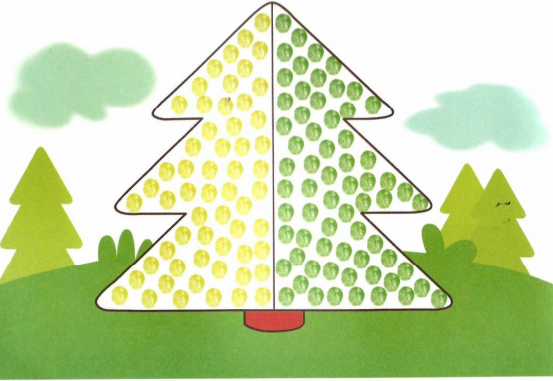 - птичку и уточку: 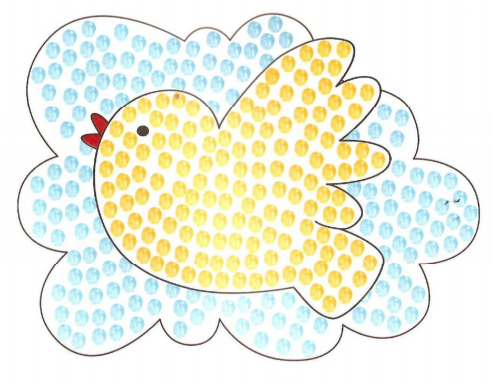 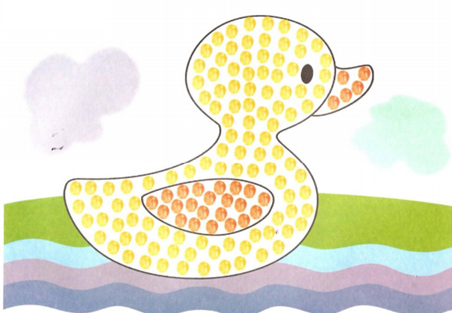 2. Если обмакнуть в краску БОКОВУЮ СТОРОНУ ПАЛЬЦА и приложить к бумаге, то получаются «Следы» более крупных зверей, «Летние и осенние листья», «Овощной салат», «Праздничные листочки». 3. Если ПРОВОДИТЬ ЛИНИИ РАЗНОЙ ДЛИНЫ, вновь набирая краску, то можно нарисовать более сложные предметы: деревья, птиц, животных, пейзажные картинки и даже декоративные узоры, совмещая с рисованием подушечкой пальцев.4. СЖАТЬ РУКУ В КУЛАК И НАЛОЖИТЬ ЕЕ НА КРАСКУ (разведенную в старой тарелочке), поводить его из стороны в сторону, чтобы краска хорошо размазалась на руке, после этого ПОДНЯТЬ И ПРИЛОЖИТЬ К БУМАГЕ - остаются крупные отпечатки «бутоны цветов», «детеныши зверей», «птицы», и др.5. Если приложить боковую часть кулака к листу бумаги, а потом сделать отпечатки, то на листе появляются «гусеницы», «драконы», «тело чудовища», сказочные деревья и многие другие шедевры.СОВЕТ: прежде чем начать, сделайте на отдельном листке несколько отпечатков разных частей руки, чтобы понять, какие формы могут у Вас получиться. Меняйте руки, чтобы отпечатки пальцев и кулака изгибались в разных направлениях.В результате рисования способом «пальцеграфии» дети сразу идут на контакт.Таким образом, пальцеграфия способствует легче перенести адаптацию к дошкольному учреждению, так как дети быстро успокаиваются, начинают смотреть с интересом, постепенно увлекаются и начинают рисовать. Благодаря такой технике рисования как «пальцеграфия», у детей формируется положительная установка, желание идти в детский сад, и сохраняется положительный настрой в течение дня, и у детей формируется интерес к рисованию.                  РИСУЙТЕ С УДОВОЛЬСТВИЕМ!